Прайс-лист 	ТОО "Опытное хозяйство масличных культур" имеет возможность предоставить высококачественные семена озимой пшеницы урожая 2020 года на условиях: 	Качество: элитные семена (очистка и подработка на пятиступенчатом семяочистительном заводе PETKUS); Упаковка: насыпью или возможно затаривания семян в тару (Биг-Беги 1000 кг) - 5000 (пять тысяч) тенге, с учетом НДС, за 1 (один) Биг-бег;Протравливания семян (Иншур Перформ)- 5000 (пять тысяч) тенге, с учетом НДС, за 1 (одну) тонну; Место отгрузки:  РК, Восточно-Казахстанская область, Глубоковский район, с. Солнечное (находится в трех километрах от города Усть-Каменогорск);Условия поставки: самовывоз со склада Продавца в с. Солнечное, Глубоковского района, ВКО или возможна организация доставки семян за счет Покупателя. 	Предоставление всех необходимых документов для получения субсидий.Семена пшеницы субсидируются по государственной программе 70% за фактически приобретенные элитные семена, в соответствии с Правилами субсидирования повышения урожайности и качества продукции растениеводства, утвержденным приказом Министра сельского хозяйства Республики Казахстан от 30 марта 2020 года № 107.Директор ТОО "Опытное хозяйство масличных культур"				                                            Атаханов М.Ш.Контактные лица:      	Нургабиев Нурбек  +7 (777) 735 00 77                                           Хамзин Серик  	+7 (771) 305 28 54			Исабаев Берик  	+7 (771) 305 28 50«Опытное хозяйство масличных культур»Жауапкершiлiгi шектеулi серiктестiгi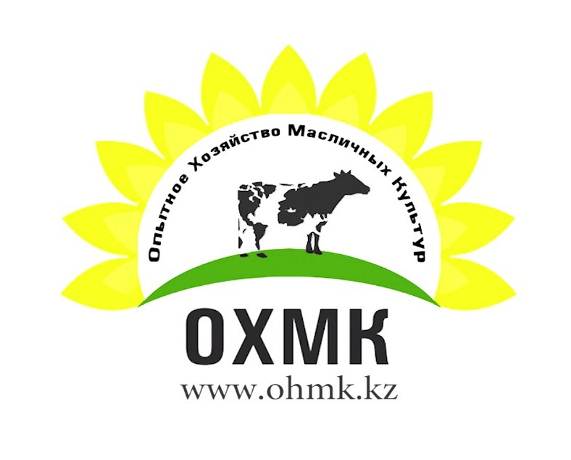 Товарищество с ограниченной ответственностью«Опытное хозяйство масличных культур»РК, 070518, Восточно-Казахстанская область, Глубоковский район, с. Солнечное, ул. Мира 2а, БИН 060 940 000 131, ИИК KZ086010151000169260, филиал АО «Народный Банк Казахстана»  в г. Усть-Каменогорск, БИК HSBKKZKX, тел. факс: 8(7232) 51-83-45,  21-63-75, e-mail: ohmk7@mail.ruРК, 070518, Восточно-Казахстанская область, Глубоковский район, с. Солнечное, ул. Мира 2а, БИН 060 940 000 131, ИИК KZ086010151000169260, филиал АО «Народный Банк Казахстана»  в г. Усть-Каменогорск, БИК HSBKKZKX, тел. факс: 8(7232) 51-83-45,  21-63-75, e-mail: ohmk7@mail.ruРК, 070518, Восточно-Казахстанская область, Глубоковский район, с. Солнечное, ул. Мира 2а, БИН 060 940 000 131, ИИК KZ086010151000169260, филиал АО «Народный Банк Казахстана»  в г. Усть-Каменогорск, БИК HSBKKZKX, тел. факс: 8(7232) 51-83-45,  21-63-75, e-mail: ohmk7@mail.ru26 июня 2020 г.                                                                                     с. Солнечное, Глубоковский район, ВКО№ п/пКультураСортРепродукцияЦена, тенге за 1 (одну) тонну 1Озимая пшеницаБригада Элита130 0002Озимая пшеницаБулаваЭлита130 0003Озимая пшеницаГромЭлита130 000